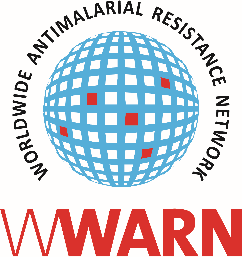 WorldWide Antimalarial Resistance Network Pharmacometric Scientific GroupVersion 1. Created 10 April 2019.WWARN is committed to supporting efficient and quality data collection and analysis for antimalarial drug research. As such we are sharing the NONMEM code used for this publication. NONMEM is a computer program, NONlinear Mixed Effects Modeling, used by WWARN’s Pharmacometric Scientific Group. For further information, please contact info@wwarn.org Please use the following reference:  WWARN NONMEM Code 1 file used to develop: Artemether-lumefantrine dosing for malaria treatment in young children and pregnant women: a pharmacokinetic-pharmacodynamic meta-analysis. F. Kloprogge, L. Workman, S. Borrmann, M. Tékété, G. Lefèvre, K. Hamed, P. Piola, J. Ursing, P.E. Kofoed, A. Mårtensson, B. Ngasala, A. Björkman, M. Ashton, S.F. Hietala, F. Aweeka, S. Parikh, L. Mwai, T.M.E. Davis, H. Karunajeewa, S. Salman, F. Checchi, C. Fogg, P.N. Newton, M. Mayxay, P. Deloron, J.F. Faucher, F. Nosten, E.A. Ashley, R. McGready, M. van Vugt, S. Proux, R.N. Price, J. Karbwang, F. Ezzet, R. Bakshi,  K. Stepniewska, N.J. White, P.J. Guerin, K.I. Barnes, J. Tarning. PLoS Medicine. 2018 Jun 12;15(6):e1002579.Read the full summary of the Antimalarial – Lumefantrine POP/PK Study Group$INPUT                ID 	; Patient ID           TIME 	; Time of sample            DV 	; Dependent variable (natural logarithm of observed concentrations, nmol/L)           WT 	; Body weight (covariate)            EVID 	; Event ID record            MDV 	; Missing dependent variable (1=missing)           AMT 	; Dose amount (μmol)           CMT 	; Compartment (1=dose, 2=lumefantrine)            PREG 	; Pregnancy (covariate; 0=non-pregnant, 1=pregnant)            LNPC 	; Parasite count (covariate; logarithm of parasite count)           DOSE 	; Lumefantrine dosage (covariate; mg/kg)$DATA             dataset.csv  IGNORE=#$SUBROUTINE             ADVAN4 TRANS1$PK;------------------------------------Dose covariate----------------------------------------------------------------------       D50 = THETA(7) 		; Dose (mg/kg) to reach 50% of full saturation effect       DS = 1 - (DOSE/(DOSE+D50) ) 		; Dose (mg/kg) covariate relationship ;------------------------------------------------------------------------------------------------------------------------------------;------------------------------------ Pregnancy covariate ----------------------------------------------------------------         PREGNANCY = (1 + THETA(8) * PREG)	; Linear covariate relationship for pregnancy;------------------------------------------------------------------------------------------------------------------------------------;------------------------------------Parasite biomass covariate-------------------------------------------------------------           PARASITE = ((LNPC /4.20)**THETA(9))	; Power covariate relationship for parasite biomass;------------------------------------------------------------------------------------------------------------------------------------           TVCL	= THETA(1) * ((WT/42)**0.75) 	; Population clearance           CL	= TVCL * EXP(ETA(1)) 	; Individual clearance            TVV	= THETA(2) * ((WT/42)**1)	; Population central volume           V	= TVV * EXP(ETA(2))	; Individual central volume           TVQ	= THETA(3) * ((WT/42)**0.75) 	; Population inter-compartment clearance           Q	= TVQ * EXP(ETA(3))	; Individual inter-compartment clearance           TVVP	= THETA(4) * ((WT/42)**1)	; Population peripheral volume            VP	= TVVP * EXP(ETA(4))	; Individual peripheral volume            TVKA	= THETA(5) * PREGNANCY	; Population absorption rate constant           KA	= TVKA * EXP(ETA(5))	; Individual absorption rate constant           TVF1	= THETA(6) * DS * PARASITE	; Population relative bioavailability           BXPAR 	= THETA(10)	; Box-Cox shape parameter           PHI	= EXP(ETA(6))	; Exponential of IIV           ETATR 	= (PHI**BXPAR-1)/BXPAR	; Box-Cox tranfomation of IIV           F1	= TVF1 * EXP(ETATR)	; Individual relative bioavailability           K 	= CL/V	; Elimination rate constant (COMP 2 --> 0)           K23 	= Q/V	; Distribution rate constant (COMP 2 --> 3)           K32 	= Q/VP	; Distribution rate constant (COMP 3 --> 2)           S2 	= V /1000	; Scaling for central volume$ERROR          IPRED = A(2) / S2		; Predicted plasma concentration           IF(IPRED.GT.0)  IPRED = LOG(IPRED)	; Natural logarithm of predictions           W = SQRT(SIGMA(1,1))		; Residual error           IRES = IPRED – DV	; Individual residual error           IWRES = IRES / W		; Individual weighted residual error           Y = IPRED + EPS(1)		; Additive residue error;------------------------------------------------------------------------------------------------------------------------------------$THETA	; Initial estimates of theta            (0, 1.35)	; 1. Clearance            (0, 11.2)	; 2. Central volume of distribution            (0, 0.344)	; 3. Inter-compartment clearance            (0, 59.0)	; 4. Peripheral volume of distribution            (0, 0.0386)	; 5. Absoprtion rate constant            (1 FIX)	; 6. Relative bioavailability            (0, 3.86)	; 7. Dose (mg/kg) to reach 50% of full absoption             (-1, 0.352)	; 8. Pregnancy on absoprtion rate constant            (-1, -0.643)	; 9. Parasite biomass on relative bioavailability            (-1, -0.343)	; 10. Box-Cox shape parameter$OMEGA	; Initial estimates for omega           (0 FIX)	; 1. IIV clearance           (1.12)	; 2. IIV central volume of distribution           (0  FIX)	; 3. IIV Inter-compartment clearance           (0 FIX)	; 4. IIV peripheral volume of distribution           (0 FIX)	; 5. IIV absorption rate constant           (0.402)	; 6. IIV relative bioavailability$SIGMA	; Initial estimates of sigma           (0.323)	; Residual variability $ESTIMATION   POSTHOC MAXEVAL=9999   METHOD=1 INTER 